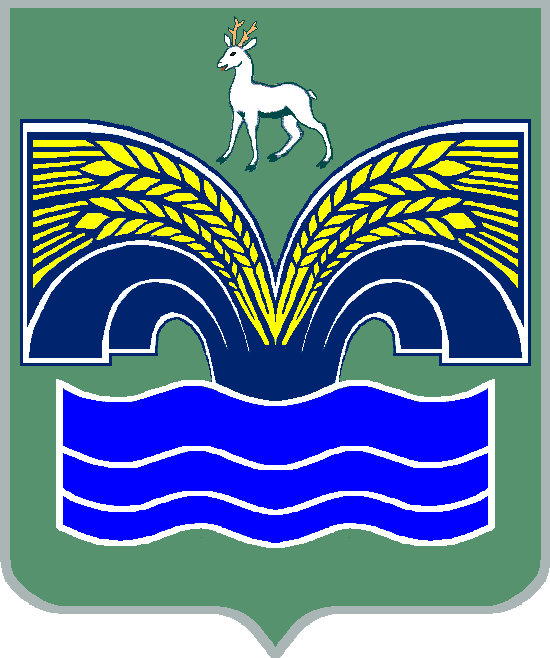 АДМИНИСТРАЦИЯ СЕЛЬСКОГО ПОСЕЛЕНИЯ ХИЛКОВО МУНИЦИПАЛЬНОГО РАЙОНА КРАСНОЯРСКИЙСАМАРСКОЙ ОБЛАСТИПОСТАНОВЛЕНИЕот 18 апреля 2019 г.  № 21О присвоении адреса земельным участкам      В связи с осуществлением государственной регистрации права на недвижимое имущество граждан, в соответствии с Федеральным Законом от 06.10.2012 г. № 131-ФЗ «Об общих принципах организации местного самоуправления в Российской Федерации», на основании Устава сельского поселения Хилково муниципального района Красноярский  ПОСТАНОВЛЯЕТ:Присвоить адрес земельному участку с кадастровым номером 63:26:1701003:146:  446396 Самарская область, Красноярский район, сельское поселение Хилково, земельный участок  1701003/146.Присвоить адрес земельному участку с кадастровым номером 63:26:1701006:72:  446396 Самарская область, Красноярский район, сельское поселение Хилково, земельный участок  1701006/72.Присвоить адрес земельному участку с кадастровым номером 63:26:1701006:73:  446396 Самарская область, Красноярский район, сельское поселение Хилково, земельный участок  1701006/73.Присвоить адрес земельному участку с кадастровым номером 63:26:1701007:85:  446395 Самарская область, Красноярский район, сельское поселение Хилково, земельный участок  1701007/85.Присвоить адрес земельному участку с кадастровым номером 63:26:1701007:86:  446395 Самарская область, Красноярский район, сельское поселение Хилково, земельный участок  1701007/86.Присвоить адрес земельному участку с кадастровым номером 63:26:1702003:180:  446395 Самарская область, Красноярский район, сельское поселение Хилково, земельный участок  1702003/180.Присвоить адрес земельному участку с кадастровым номером 63:26:1702003:181:  446395 Самарская область, Красноярский район, сельское поселение Хилково, земельный участок  1702003/181.Присвоить адрес земельному участку с кадастровым номером 63:26:1702003:182:  446395 Самарская область, Красноярский район, сельское поселение Хилково, земельный участок  1702003/182.Присвоить адрес земельному участку с кадастровым номером 63:26:1702005:260:  446388 Самарская область, Красноярский район, сельское поселение Хилково, земельный участок  1702005/260. Присвоить адрес земельному участку с кадастровым номером 63:26:1702005:261:  446388 Самарская область, Красноярский район, сельское поселение Хилково, земельный участок  1702005/261. Присвоить адрес земельному участку с кадастровым номером 63:26:1702005:262:  446388 Самарская область, Красноярский район, сельское поселение Хилково, земельный участок  1702005/262. Присвоить адрес земельному участку с кадастровым номером 63:26:1702005:263:  446388 Самарская область, Красноярский район, сельское поселение Хилково, земельный участок  1702005/263. Присвоить адрес земельному участку с кадастровым номером 63:26:1702005:264:  446388 Самарская область, Красноярский район, сельское поселение Хилково, земельный участок  1702005/264. Присвоить адрес земельному участку с кадастровым номером 63:26:1702005:265:  446388 Самарская область, Красноярский район, сельское поселение Хилково, земельный участок  1702005/265. Присвоить адрес земельному участку с кадастровым номером 63:26:1702005:266:  446388 Самарская область, Красноярский район, сельское поселение Хилково, земельный участок  1702005/266. Присвоить адрес земельному участку с кадастровым номером 63:26:1702007:145:  446388 Самарская область, Красноярский район, сельское поселение Хилково, земельный участок  1702007/145. Присвоить адрес земельному участку с кадастровым номером 63:26:1702007:146:  446388 Самарская область, Красноярский район, сельское поселение Хилково, земельный участок  1702007/146. Присвоить адрес земельному участку с кадастровым номером 63:26:1702010:223:  446396 Самарская область, Красноярский район, сельское поселение Хилково, земельный участок  1702010/223. Присвоить адрес земельному участку с кадастровым номером 63:26:1704024:616:  446396 Самарская область, Красноярский район, сельское поселение Хилково, земельный участок  1704024/616. Присвоить адрес земельному участку с кадастровым номером 63:26:1704024:617:  446396 Самарская область, Красноярский район, сельское поселение Хилково, земельный участок  1704024/617. Присвоить адрес земельному участку с кадастровым номером 63:26:1704024:618:  446396 Самарская область, Красноярский район, сельское поселение Хилково, земельный участок  1704024/618. Присвоить адрес земельному участку с кадастровым номером 63:26:1704026:2:  446396 Самарская область, Красноярский район, сельское поселение Хилково, земельный участок  1704026/2. Присвоить адрес земельному участку с кадастровым номером 63:26:1704027:4:  446396 Самарская область, Красноярский район, сельское поселение Хилково, земельный участок  1704027/4.Настоящее постановление довести до сведения заинтересованных лиц.Глава  сельского поселения Хилково						О.Ю. Долгов